                    Фуршетное менюБлинный рулетик с копченой неркой и мягким сыром    ~ 35гр        55рРулет куриный с брокколи   ~ 100гр                 175рРулет из говядины и бекона с зелёной фасолью   ~ 50гр            120рРулетики из баклажанов с черри    ~ 40гр              45р  Тарталетка с красной икрой   ~ 10/10/5гр                   165р Тарталетки с мясным салатом   ~ 50гр              85рШпажка в греческом стиле    ~ 45 гр             55рШпажка с гребешком и перчиком «халапеньо»     ~ 35 гр               110рШпажка с креветкой и питахайей     ~ 45 гр              170рБрускетта с языком и соусом «хрен»    ~ 60 гр                60рБрускетта с тар-таром из лосося   ~ 70гр              125рБрускетта с пюре из баклажана и мягкого сыра   ~ 60гр               70рБрускетта с сыровяленой говядиной   ~ 60 гр                  90рБрускетта с крабом и авокадо   ~ 70гр               205рКанапе «Капрезе»    ~ 45гр                95рКанапе с сельдью на ржаном хлебе   ~ 45гр               40рКруассаны с ветчиной, картофелем и сыром    ~ 50гр              55рКруассаны с куриным филе и сыром    ~ 40гр                65рКруассаны с лососем    ~ 45гр                50рПрофитроли с муссом из лосося    ~ 50 гр             90рПрофитроли с паштетом из говяжьей печени    ~ 45гр            45рСэндвич-канапе с неркой   ~ 55гр             70рСэндвич – канапе с куриным филе и жареным яйцом   ~ 70гр              85рСэндвич – канапе с беконом и омлетом   ~ 65гр             100рСэндвич- канапе с ветчиной и сыром   ~ 70 гр            70рРебра свиные в пряном соусе    ~ 55гр             160р  Крылья куриные в соусе «свит-чили»    ~ 45гр             75рШашлычки куриные в тайском стиле    ~ 150 гр                160р     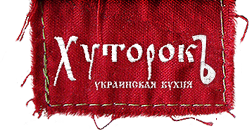 